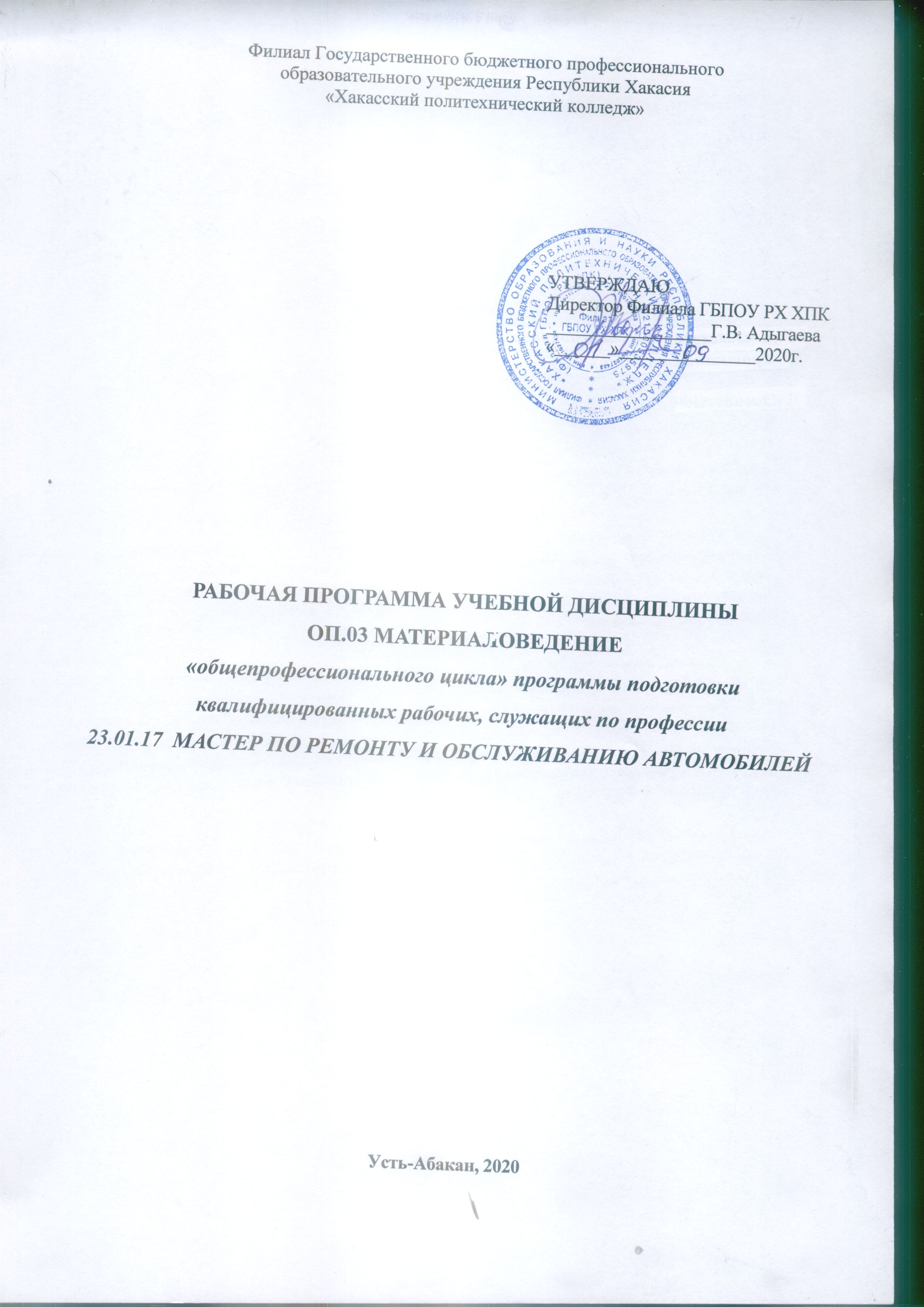 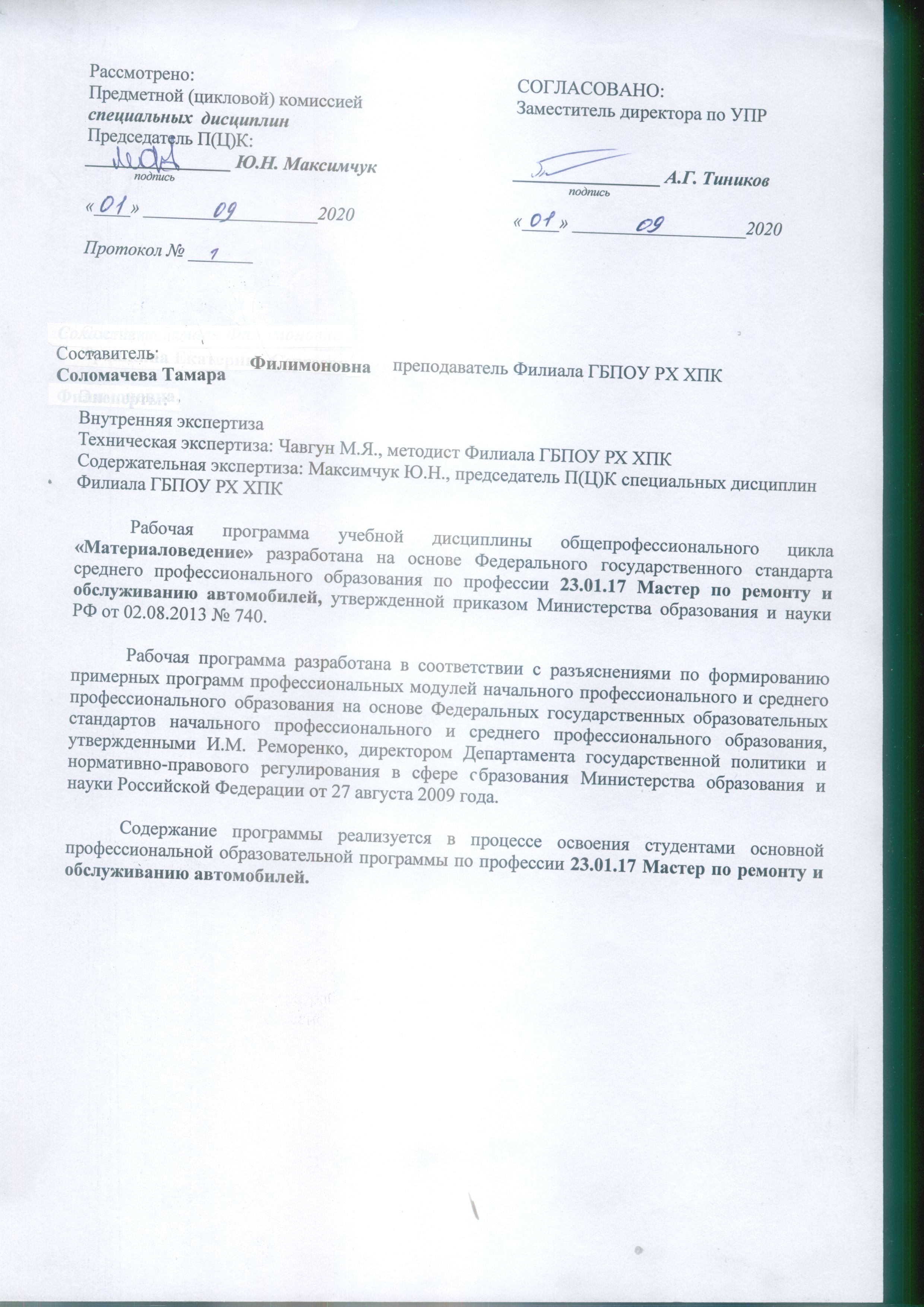  СОДЕРЖАНИЕ1. ОБЩАЯ ХАРАКТЕРИСТИКА ПРОГРАММЫ УЧЕБНОЙ ДИСЦИПЛИНЫ ОП.03 Материаловедение1.1. Область применения программыПрограмма учебной дисциплины является частью основной образовательной программы в соответствии с ФГОС СПО по профессии 23.01.17 Мастер по ремонту и обслуживанию автомобилей.1.2. Место дисциплины в структуре основной профессиональной образовательной программы: Учебная дисциплина входит в общепрофессиональный цикл. 1.3. Цель и планируемые результаты освоения дисциплины:В результате освоения дисциплины обучающийся должен уметь:- использовать материалы в профессиональной деятельности;- определять основные свойства материалов по маркам;- выбирать материалы на основе анализа их свойств для конкретного применения.В результате освоения дисциплины обучающийся должен знать:- основные свойства, классификацию, характеристики применяемых в профессиональной деятельности материалов;- физические и химические свойства горючих и смазочных материалов;- области применения материалов;- характеристики лакокрасочных покрытий автомобильных кузовов;- требования к состоянию лакокрасочных покрытий.В результате освоения дисциплины обучающийся осваивает элементы компетенций:Выпускник, освоивший программу СПО по профессии должен обладать общими компетенциями:Выпускник, освоивший программу СПО по профессии должен обладать профессиональными компетенциями: 2. СТРУКТУРА И СОДЕРЖАНИЕ УЧЕБНОЙ ДИСЦИПЛИНЫ2.1. Объем учебной дисциплины и виды учебной работы2.2. Объем учебной дисциплины и виды учебной работы по семестрам2.3. Тематический план и содержание учебной дисциплиныДля характеристики уровня освоения учебного материала используются следующие обозначения:1 – ознакомительный (воспроизведение информации, узнавание (распознавание), объяснение ранее изученных объектов, свойств и т.п.); 2 – репродуктивный (выполнение деятельности по образцу, инструкции или под руководством); 3 – продуктивный (самостоятельное планирование и выполнение деятельности, решение проблемных задач).3. УСЛОВИЯ РЕАЛИЗАЦИИ ПРОГРАММЫ ДИСЦИПЛИНЫ 3.1. Требования к минимальному материально-техническому обеспечению Реализация программы дисциплины требует наличия учебного кабинета.Оборудование учебного кабинета: - посадочные места по количеству обучающихся; - рабочее место преподавателя; - коллекция металлов и сплавов; Технические средства обучения: - компьютер с лицензионным программным обеспечением; - мультимедиапроектор.3.2. Информационное обеспечение обучения Перечень рекомендуемых учебных изданий, Интернет-ресурсов, дополнительной литературы Основная литератураАдаскин, А.М. Материаловедение / А.М. Адаскин, В.М. Зуев. – М.: Металлообработка, 2010.- 326 с. Интернет-ресурсы   1. On–line библиотека [Электронный ресурс] Режим доступа: http://www.bestlibrary.ru   2. Научная библиотека МГУ [Электронный ресурс] Режим доступа: http://www.lib.msu.su   3. Государственная публичная научно–техническая библиотека России [Электронный ресурс] Режим доступа: http://www.vavilon.ru/3.3. Организация образовательного процессаОсвоение программы дисциплины по профессии 23.01.17 Мастер по ремонту и обслуживанию автомобилей предшествует изучению следующих дисциплин:Электротехника;Безопасность жизнедеятельности;ПМ.01 Техническое состояние систем, агрегатов, деталей и механизмов автомобиля;ПМ.03 Текущий ремонт различных типов автомобилей.3.4. Кадровое обеспечение образовательного процессаРеализация образовательной программы должна быть обеспечена руководящими и педагогическими работниками образовательной организации, а также лицами, привлекаемыми к реализации образовательной программы на условиях гражданско-правового договора, в том числе из числа руководителей и работников организаций, направление деятельности которых соответствует области профессиональной деятельности, указанной в пункте 1.5 ФГОС СПО по профессии 23.01.17 Мастер по ремонту и обслуживанию автомобилей и имеющих стаж работы в данной профессиональной области не менее 3 лет.Квалификация педагогических работников образовательной организации должна отвечать квалификационным требованиям, указанным в квалификационных справочниках, и (или) профессиональном стандарте «Педагог профессионального обучения, профессионального образования и дополнительного профессионального образования». Педагогические работники получают дополнительное профессиональное образование по программам повышения квалификации, в том числе в форме стажировки в организациях направление деятельности которых соответствует области профессиональной деятельности «40 Сквозные виды профессиональной деятельности в промышленности», не реже 1 раза в 3 года с учетом расширения спектра профессиональных компетенций.Доля педагогических работников (в приведенных к целочисленным значениям ставок), обеспечивающих освоение обучающимися профессиональных модулей, имеющих опыт деятельности не менее 3 лет в организациях, направление деятельности которых соответствует области профессиональной деятельности, указанной в пункте 1.5 ФГОС СПО по профессии 23.01.17 Мастер по ремонту и обслуживанию автомобилей, в общем числе педагогических работников, реализующих образовательную программу, должна быть не менее 25 процентов.4. КОНТРОЛЬ И ОЦЕНКА РЕЗУЛЬТАТОВ ОСВОЕНИЯ УЧЕБНОЙ ДИСЦИПЛИНЫВозможности использования программы в других ООП         Рабочая программа учебной дисциплины может быть использована в профессиональной подготовке работников в области технического обслуживания и ремонта автомобилей укрупненной группе 23.00.00 Техника и технологии наземного транспорта.1. ОБЩАЯ ХАРАКТЕРИСТИКА ПРОГРАММЫ УЧЕБНОЙ ДИСЦИПЛИНЫ42. СТРУКТУРА  УЧЕБНОЙ ДИСЦИПЛИНЫ63. УСЛОВИЯ РЕАЛИЗАЦИИ ПРОГРАММЫ104. КОНТРОЛЬ И ОЦЕНКА РЕЗУЛЬТАТОВ ОСВОЕНИЯ УЧЕБНОЙ ДИСЦИПЛИНЫ125. ВОЗМОЖНОСТИ ИСПОЛЬЗОВАНИЯ ПРОГРАММЫ В ДРУГИХ ООП12КодНаименование общих компетенцийОК 01.Выбирать способы решения задач профессиональной деятельности, применительно к различным контекстамОК 02.Осуществлять поиск, анализ и интерпретацию информации, необходимой для выполнения задач профессиональной деятельностиОК 03.Планировать и реализовывать собственное профессиональное и личностное развитиеОК 04.Работать в коллективе и команде, эффективно взаимодействовать с коллегами, руководством, клиентамиОК 05.Осуществлять устную и письменную коммуникацию на государственном языке с учетом особенностей социального и культурного контекстаОК 06.Проявлять гражданско-патриотическую позицию, демонстрировать осознанное поведение на основе традиционных общечеловеческих ценностейОК 07.Содействовать сохранению окружающей среды, ресурсосбережению, эффективно действовать в чрезвычайных ситуацияхОК 08.Использовать средства физической культуры для сохранения и укрепления здоровья в процессе профессиональной деятельности и поддержание необходимого уровня физической подготовленностиОК 09.Использовать информационные технологии в профессиональной деятельностиОК 10.Пользоваться профессиональной документацией на государственном и иностранном языкеОК 11.Планировать предпринимательскую деятельность в профессиональной сфере КодНаименование видов деятельности и профессиональных 
компетенцийВД 1Определять техническое состояние систем, агрегатов, деталей и механизмов автомобиляПК 1.1.Определять техническое состояние автомобильных двигателейПК 1.2.Определять техническое состояние электрических и электронных систем автомобилейПК 1.3.Определять техническое состояние автомобильных трансмиссийПК 1.4.Определять техническое состояние ходовой части и механизмов управления автомобилейПК 1.5. Выявлять дефекты кузовов, кабин и платформВД 2 Осуществлять техническое обслуживание автотранспорта согласно требованиям нормативно-технической документацииПК 2.1. Осуществлять техническое обслуживание автомобильных двигателейПК 2.2. Осуществлять техническое обслуживание электрических и электронных систем автомобилейПК 2.3. Осуществлять техническое обслуживание автомобильных трансмиссийПК 2.4. Осуществлять техническое обслуживание ходовой части и механизмов управления автомобилейПК 2.5. Осуществлять техническое обслуживание автомобильных кузововВД 3 Производить текущий ремонт различных типов автомобилей в соответствии с требованиями технологической документацииПК 3.1. Производить текущий ремонт автомобильных двигателейПК 3.2. Производить текущий ремонт узлов и элементов электрических и электронных систем автомобилейПК 3.3. Производить текущий ремонт автомобильных трансмиссийПК 3.4. Производить текущий ремонт ходовой части и механизмовуправления автомобилейПК 3.5. Производить ремонт и окраску кузововВид учебной работыОбъем часовМаксимальная учебная нагрузка42Обязательная учебная нагрузка36в том числе:в том числе:теоретическое обучение32практические занятия:4Самостоятельная работа студентов 6Итоговая  аттестация проводится в форме:      экзамена Итоговая  аттестация проводится в форме:      экзамена Вид учебной работыВсего кол-во часов на изучение дисциплиныВсего кол-во часов на изучение дисциплиныВсего кол-во часов на изучение дисциплиныОбъем образовательной программы 42 часа36 часов аудиторных и 6 часов на самостоятельную работуI курсI курсОбъем образовательной программы 42 часа36 часов аудиторных и 6 часов на самостоятельную работу1 семестр2 семестрОбъем образовательной программы 42 часа36 часов аудиторных и 6 часов на самостоятельную работу0 часов0 часовОбъем образовательной программы 42 часа36 часов аудиторных и 6 часов на самостоятельную работуII курсII курсОбъем образовательной программы 42 часа36 часов аудиторных и 6 часов на самостоятельную работу3 семестр4 семестрОбъем образовательной программы 42 часа36 часов аудиторных и 6 часов на самостоятельную работу36 часов0 часовПромежуточная аттестацияПромежуточная аттестацияЭкзамен Экзамен Наименование разделов и темСодержание учебного материала, лабораторные и практические работы, самостоятельная работа обучающихсяСодержание учебного материала, лабораторные и практические работы, самостоятельная работа обучающихсяОбъем часовУровень освоенияТема 1. Введение. Общие понятия и строение металлов и сплавовСодержаниеСодержание4Тема 1. Введение. Общие понятия и строение металлов и сплавов1История развития металловедения.  Понятие о металлах и сплавах22Тема 1. Введение. Общие понятия и строение металлов и сплавов2Процесс кристаллизации.  Пластическая деформация22Тема 2. Основные сведения о свойствах материалов. СодержаниеСодержание4Тема 2. Основные сведения о свойствах материалов. 3Свойства материалов22Тема 2. Основные сведения о свойствах материалов. 4Классификация свойств материалов22Тема 3. Основные сведения о теории сплавовСодержание Содержание 6Тема 3. Основные сведения о теории сплавов5Основы теории сплавов: кривые охлаждения, критические точки.  222Тема 3. Основные сведения о теории сплавов6Железо и его сплавы222Тема 3. Основные сведения о теории сплавов7Классификация металлов и сплавов22Тема 4. Чугун СтальСодержаниеСодержание         6Тема 4. Чугун Сталь8Общая схема получения чугунов: способы литья, основные марки чугунов. 22Тема 4. Чугун Сталь9Углеродистые стали, свойства и маркировка. Легированные стали, свойство и маркировка22Тема 4. Чугун Сталь10Классификация  свойств чугунов22Тема 4. Чугун СтальПрактическое занятиеПрактическое занятие2Тема 4. Чугун Сталь11Расшифровка марок стали22Тема 5. Термическая и химико-термическая обработка металлических материаловСодержаниеСодержание8Тема 5. Термическая и химико-термическая обработка металлических материалов12Назначение процесса и виды термической обработки(отжиг, нормализация, 22Тема 5. Термическая и химико-термическая обработка металлических материалов13Закалка и отпуск22Тема 5. Термическая и химико-термическая обработка металлических материалов14Химико-термическая обработка стали и её назначение22Тема 5. Термическая и химико-термическая обработка металлических материалов15Медь, алюминий их сплавы и свойства. Магний и титан  22Тема 5. Термическая и химико-термическая обработка металлических материаловПрактическая работаПрактическая работа2Тема 5. Термическая и химико-термическая обработка металлических материалов16Маркировка цветных сплавов22Тема 6. НеметаллическиематериалыСодержаниеСодержание6Тема 6. Неметаллическиематериалы17Резиновые материалы и каучуки. Пластмассы22Тема 6. Неметаллическиематериалы18Масла. Классификация масел22Тема 6. НеметаллическиематериалыСамостоятельная работа студентов Самостоятельная работа студентов 62Тема 6. Неметаллическиематериалы1Свойства пластмасс22Тема 6. Неметаллическиематериалы2Проводниковые материалы – определения223Классификация и свойства проводниковых материалов22Экзамен Экзамен Экзамен Экзамен ИТОГОИТОГО42Результаты обученияКритерии оценкиФормы и методы оценкиВ результате освоения дисциплины обучающийся должен уметь:- использовать эксплуатационные материалы в профессиональной деятельности;- определять основные свойства материалов по маркам;- выбирать материалы на основе анализа их свойств, для конкретного примененияУровень самостоятельности выполнение заданийОценка результатов деятельности студентов при выполнении и защите лабораторных и практических занятийВ результате освоения дисциплины обучающийся должен знать:- основные свойства, классификацию, характеристики применяемых в профессиональной деятельности материалов;- физические и химические свойства горючих и смазочных материалов;- области применения материалов;- марки и модели автомобилей, их технические характеристики и особенности конструкции;- характеристики лакокрасочных покрытий автомобильных кузовов;- оборудование и материалы для ремонта кузова;- требования к состоянию лакокрасочных покрытий.Тестирование – 75%устный опрос, тестовые занятия, текущий контроль в форме ответов на контрольные вопросы; итоговый зачет